Mając na uwadze możliwość dofinansowania przedsięwzięć w zakresie wymiany źródeł ciepła w budynkach wielorodzinnych w ramach Programu Priorytetowego Ciepłe Mieszkanie, którego szczegółowe zasady określa Zarządzenie nr 74 Burmistrza Obornik z dnia 13 kwietnia 2023 r. mające zastosowanie do niniejszej umowy,  jej Strony  postanawiają co następuje:§ 1. Przedmiot UmowyPrzedmiotem umowy jest udzielenie dotacji celowej na dofinansowanie inwestycji polegającej na (należy wpisać zakres rzeczowy przedsięwzięcia) zwane dalej „Przedsięwzięciem”. Zakres rzeczowy przedsięwzięcia został szczegółowo określony we wniosku o udzielenie dotacji złożonym przez Beneficjenta w dniu ………………………………..  – zwanym dalej: „Wnioskiem”.Dotujący przyznaje Beneficjentowi środki finansowe,  na realizację Przedsięwzięcia, określonego w ust. 1, w formie dotacji celowej.Beneficjent zobowiązuje się zrealizować Zadanie, określone w ust. 1, na warunkach określonych w Regulaminie oraz zgodnie z postanowieniami Umowy  i treścią Wniosku.Zadanie zostanie zrealizowane w na terenie nieruchomości położonej w ………………………….. przy ul. ........................................... nr ..........., działka ewidencyjna nr ../....., Złożony przez Beneficjenta Wniosek, stanowi załącznik do Umowy i jest jej integralną częścią.§ 2. Sposób Wykonania PrzedsięwzięciaTermin realizacji Przedsięwzięcia i wydatkowania środków z dotacji wynosi 6 miesięcy od dnia podpisania niniejszej umowy tj. do dnia ………………………………..Beneficjent zobowiązuje się wykonać Przedsięwzięcie i złożyć Wniosek o jego Płatność w terminie do dnia ………………………………..Beneficjent zobowiązuje się do wykorzystania przyznanych środków zgodnie z celem, na jaki je uzyskał, i na warunkach określonych w niniejszej Umowie.§ 3. Finansowanie PrzedsięwzięciaKwota udzielonej dotacji może wynieść maksymalnie: Kwota udzielonej dotacji służy pokryciu kosztów kwalifikowanych (zgodnie z Regulaminem), wskazanych we wniosku.§ 4. Tryb kontroli wykonywania PrzedsięwzięciaDotujący  sprawuje kontrolę prawidłowości wykonywania dotowanych zadań. Kontrola może być przeprowadzona w toku realizacji Przedsięwzięcia oraz po jego zakończeniu w okresie do 5 lat od zakończenia.Kontrolę, o której mowa w pkt 1. przeprowadzają upoważnieni pracownicy Dotującego.W razie uniemożliwienia przez Dotowanego dokonania kontroli, Dotujący ma prawo do żądania zwrotu całości dotacji.§ 5. Termin i sposób rozliczenia udzielonej dotacji.Wypłata dotacji nastąpi pod warunkiem:zrealizowania przedsięwzięcia objętego umową, w terminie zgodnym z niniejszą umową  dostarczenia przez Dotowanego w terminie 6 miesięcy od dnia podpisania umowy tj. do dnia …………….. wniosku o płatność.Wartość maksymalnej kwoty dotacji ustalona została podstawie wniosku o udział w programie Ciepłe Mieszkanie i udzielenie dofinansowana i  wynosi maksymalnie do  ……………..  zł ( słownie zł…………………………………….).Wartość rzeczywista kwoty dotacji ustalona zostanie na podstawie wniosku o płatność a wypłata środków nastąpi nie później niż do 30 dnia miesiąca następującego po zakończeniu kwartału na rachunek bankowy:    Którego właścicielem jest:beneficjent 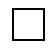 inna osoba ………………………………………………………………………………………………………………………………………………………………….. (dane właściciela rachunku i jego zgoda na otrzymanie przelewu )§ 6. Postanowienia końcoweDotowany ponosi wyłączną odpowiedzialność wobec osób trzecich za szkody powstałe w związku z realizacją Przedsięwzięcia.W zakresie nieuregulowanym niniejszą umową stosuje się przepisy powszechnie obowiązującego prawa. Umowa niniejsza została sporządzona w dwóch jednobrzmiących egzemplarzach,
jednym dla każdej ze Stron.Wypełnia Urząd Miejski w ObornikachWypełnia Urząd Miejski w ObornikachData złożenia wnioskuNr sprawyNr wnioskuUmowa nr__________/202..o dofinansowanie przedsięwzięcia w ramach programu Ciepłe Mieszkaniezawarta w dniu_______________________Umowa nr__________/202..o dofinansowanie przedsięwzięcia w ramach programu Ciepłe Mieszkaniezawarta w dniu_______________________Umowa nr__________/202..o dofinansowanie przedsięwzięcia w ramach programu Ciepłe Mieszkaniezawarta w dniu_______________________Umowa nr__________/202..o dofinansowanie przedsięwzięcia w ramach programu Ciepłe Mieszkaniezawarta w dniu_______________________Umowa nr__________/202..o dofinansowanie przedsięwzięcia w ramach programu Ciepłe Mieszkaniezawarta w dniu_______________________Umowa nr__________/202..o dofinansowanie przedsięwzięcia w ramach programu Ciepłe Mieszkaniezawarta w dniu_______________________Umowa nr__________/202..o dofinansowanie przedsięwzięcia w ramach programu Ciepłe Mieszkaniezawarta w dniu_______________________Umowa nr__________/202..o dofinansowanie przedsięwzięcia w ramach programu Ciepłe Mieszkaniezawarta w dniu_______________________Umowa nr__________/202..o dofinansowanie przedsięwzięcia w ramach programu Ciepłe Mieszkaniezawarta w dniu_______________________Umowa nr__________/202..o dofinansowanie przedsięwzięcia w ramach programu Ciepłe Mieszkaniezawarta w dniu_______________________Umowa nr__________/202..o dofinansowanie przedsięwzięcia w ramach programu Ciepłe Mieszkaniezawarta w dniu_______________________Umowa nr__________/202..o dofinansowanie przedsięwzięcia w ramach programu Ciepłe Mieszkaniezawarta w dniu_______________________Umowa nr__________/202..o dofinansowanie przedsięwzięcia w ramach programu Ciepłe Mieszkaniezawarta w dniu_______________________Umowa nr__________/202..o dofinansowanie przedsięwzięcia w ramach programu Ciepłe Mieszkaniezawarta w dniu_______________________Umowa nr__________/202..o dofinansowanie przedsięwzięcia w ramach programu Ciepłe Mieszkaniezawarta w dniu_______________________Umowa nr__________/202..o dofinansowanie przedsięwzięcia w ramach programu Ciepłe Mieszkaniezawarta w dniu_______________________Pomiędzy: Pomiędzy: Pomiędzy: Pomiędzy: Pomiędzy: Pomiędzy: Pomiędzy: Pomiędzy: Pomiędzy: Pomiędzy: Pomiędzy: Pomiędzy: Pomiędzy: Pomiędzy: Pomiędzy: Pomiędzy: GMINĄ OBORNIKI z siedzibą w Obornikach ul. Piłsudskiego 76, 64-600 Oborniki
zwaną w treści umowy „Dotującym”, GMINĄ OBORNIKI z siedzibą w Obornikach ul. Piłsudskiego 76, 64-600 Oborniki
zwaną w treści umowy „Dotującym”, GMINĄ OBORNIKI z siedzibą w Obornikach ul. Piłsudskiego 76, 64-600 Oborniki
zwaną w treści umowy „Dotującym”, GMINĄ OBORNIKI z siedzibą w Obornikach ul. Piłsudskiego 76, 64-600 Oborniki
zwaną w treści umowy „Dotującym”, GMINĄ OBORNIKI z siedzibą w Obornikach ul. Piłsudskiego 76, 64-600 Oborniki
zwaną w treści umowy „Dotującym”, GMINĄ OBORNIKI z siedzibą w Obornikach ul. Piłsudskiego 76, 64-600 Oborniki
zwaną w treści umowy „Dotującym”, GMINĄ OBORNIKI z siedzibą w Obornikach ul. Piłsudskiego 76, 64-600 Oborniki
zwaną w treści umowy „Dotującym”, GMINĄ OBORNIKI z siedzibą w Obornikach ul. Piłsudskiego 76, 64-600 Oborniki
zwaną w treści umowy „Dotującym”, GMINĄ OBORNIKI z siedzibą w Obornikach ul. Piłsudskiego 76, 64-600 Oborniki
zwaną w treści umowy „Dotującym”, GMINĄ OBORNIKI z siedzibą w Obornikach ul. Piłsudskiego 76, 64-600 Oborniki
zwaną w treści umowy „Dotującym”, GMINĄ OBORNIKI z siedzibą w Obornikach ul. Piłsudskiego 76, 64-600 Oborniki
zwaną w treści umowy „Dotującym”, GMINĄ OBORNIKI z siedzibą w Obornikach ul. Piłsudskiego 76, 64-600 Oborniki
zwaną w treści umowy „Dotującym”, GMINĄ OBORNIKI z siedzibą w Obornikach ul. Piłsudskiego 76, 64-600 Oborniki
zwaną w treści umowy „Dotującym”, GMINĄ OBORNIKI z siedzibą w Obornikach ul. Piłsudskiego 76, 64-600 Oborniki
zwaną w treści umowy „Dotującym”, GMINĄ OBORNIKI z siedzibą w Obornikach ul. Piłsudskiego 76, 64-600 Oborniki
zwaną w treści umowy „Dotującym”, GMINĄ OBORNIKI z siedzibą w Obornikach ul. Piłsudskiego 76, 64-600 Oborniki
zwaną w treści umowy „Dotującym”, reprezentowaną przez:reprezentowaną przez:reprezentowaną przez:reprezentowaną przez:reprezentowaną przez:reprezentowaną przez:reprezentowaną przez:reprezentowaną przez:reprezentowaną przez:reprezentowaną przez:reprezentowaną przez:reprezentowaną przez:reprezentowaną przez:reprezentowaną przez:reprezentowaną przez:reprezentowaną przez:Burmistrza ObornikBurmistrza ObornikBurmistrza ObornikBurmistrza ObornikBurmistrza ObornikBurmistrza ObornikBurmistrza ObornikBurmistrza ObornikBurmistrza ObornikBurmistrza ObornikBurmistrza ObornikBurmistrza ObornikBurmistrza ObornikBurmistrza ObornikBurmistrza ObornikBurmistrza Obornikprzy kontrasygnacie Skarbnika Gminy Oborniki                                                                                             przy kontrasygnacie Skarbnika Gminy Oborniki                                                                                             przy kontrasygnacie Skarbnika Gminy Oborniki                                                                                             przy kontrasygnacie Skarbnika Gminy Oborniki                                                                                             przy kontrasygnacie Skarbnika Gminy Oborniki                                                                                             przy kontrasygnacie Skarbnika Gminy Oborniki                                                                                             przy kontrasygnacie Skarbnika Gminy Oborniki                                                                                             przy kontrasygnacie Skarbnika Gminy Oborniki                                                                                             przy kontrasygnacie Skarbnika Gminy Oborniki                                                                                             przy kontrasygnacie Skarbnika Gminy Oborniki                                                                                             przy kontrasygnacie Skarbnika Gminy Oborniki                                                                                             przy kontrasygnacie Skarbnika Gminy Oborniki                                                                                             przy kontrasygnacie Skarbnika Gminy Oborniki                                                                                             przy kontrasygnacie Skarbnika Gminy Oborniki                                                                                             przy kontrasygnacie Skarbnika Gminy Oborniki                                                                                             przy kontrasygnacie Skarbnika Gminy Oborniki                                                                                             aaaaaaaaaaaaaaaaImięImięNazwiskoNazwiskoNazwiskoNazwiskoNazwiskoNazwiskoNazwiskoNazwiskoPeselPeselTel. kontaktowyTel. kontaktowye-maile-maile-maile-maile-maile-maile-maile-mailAdres do korespondencji Adres do korespondencji Adres do korespondencji Adres do korespondencji Adres do korespondencji Adres do korespondencji Adres do korespondencji Adres do korespondencji Adres do korespondencji Adres do korespondencji Adres do korespondencji Adres do korespondencji Adres do korespondencji Adres do korespondencji Adres do korespondencji Adres do korespondencji MiejscowośćNr domu/lokaluNr domu/lokaluNr domu/lokaluNr domu/lokaluNr domu/lokaluUlicaPocztaPocztaPocztaPocztaPocztaZwaną/ym w treści umowy „Beneficjentem”,Zwaną/ym w treści umowy „Beneficjentem”,Zwaną/ym w treści umowy „Beneficjentem”,Zwaną/ym w treści umowy „Beneficjentem”,Zwaną/ym w treści umowy „Beneficjentem”,Zwaną/ym w treści umowy „Beneficjentem”,Zwaną/ym w treści umowy „Beneficjentem”,Zwaną/ym w treści umowy „Beneficjentem”,Zwaną/ym w treści umowy „Beneficjentem”,Zwaną/ym w treści umowy „Beneficjentem”,Zwaną/ym w treści umowy „Beneficjentem”,Zwaną/ym w treści umowy „Beneficjentem”,Zwaną/ym w treści umowy „Beneficjentem”,Zwaną/ym w treści umowy „Beneficjentem”,Zwaną/ym w treści umowy „Beneficjentem”,Zwaną/ym w treści umowy „Beneficjentem”,15.000,00 zł w przypadku Beneficjenta uprawnionego do PODSTAWOWEGO poziomu dofinansowania25.000,00 zł w przypadku Beneficjenta uprawnionego do PODWYŻSZONEGO poziomu dofinansowania   37.500,00 zł w przypadku Beneficjenta uprawnionego do NAJWYŻSZEGO poziomu dofinansowaniaBeneficjentBurmistrz ObornikKontrasygnata Skarbnika